Муниципальное автономное образовательное учреждение дополнительного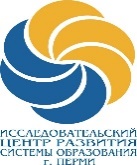 профессионального образования «Центр развития системы образования» г. ПермиПоложение
о проведении краевого конкурса для педагогов ДОУ, студентов «РАЗУМные игры» (конкурс на лучшую разработку интеллектуально-творческой игры)1.Общие положенияНастоящее Положение определяет общие подходы к организации и проведению краевого конкурса «РАЗУМные игры», цели и задачи данного мероприятия, номинации конкурса, описывает требования к представляемым материалам, указывает сроки и условия их предъявления, характеризует порядок работы и формы поощрения участников.Конкурс проводит Муниципальное автономное образовательное учреждение дополнительного профессионального образования «Центр развития системы образования» г. Перми (далее – ЦРСО) и Муниципальное автономное дошкольное образовательное учреждение «Детский сад «Калейдоскоп» г. Перми. 2.Цели и задачи Конкурса: 2.1.Цель проведения Конкурса: повышение компетентности педагогов в сфере развития интеллектуального потенциала дошкольников, популяризация интеллектуальных игр.2.2.Задачи конкурса:- Повышать уровень творческой самореализации педагогов;-Способствовать распространению педагогического опыта в области создания интеллектуально-творческих игр, повышающих качество образовательного процесса;- Расширять зону активного познания дошкольников, посредствам создания интеллектуально-творческих игр. 3.Организация и проведение Конкурса3.1.К участию в Конкурсе приглашаются педагоги и специалисты дошкольных образовательных учреждений г. Перми и Пермского края, а также студенты педагогических колледжей и ВУЗов, подавшие заявки на участие в Конкурсе и приславшие конкурсные работы. 3.2.Участие в конкурсе может быть, как коллективным (не более 3 человек), так и индивидуальным.3.3.Для оценки конкурсных материалов приказом директора ЦРСО утверждается состав жюри Конкурса. Жюри состоит из ведущих специалистов Пермского края в области дошкольного образования.3.4.В функции жюри Конкурса входит заочная оценка заявок и конкурсных материалов участников.3.5. Организационный взнос за участие в конкурсе – 350 руб. за одну присланную работу. Данный организационный взнос дает право на получение участниками наградного материала в электронном варианте.4.Этапы и порядок проведения Конкурса4.1 Конкурс «РАЗУМные игры» проводится в 2 этапа – заочный, очный.с 26 февраля по 20 марта 2020 г. - прием конкурсных работс 23 марта по 01 апреля 2020 г. - экспертиза материалов членами жюри03 апреля 2020 г. - публикация итогов экспертизы на сайте ЦРСО crsoperm.ruс 09 по 10 апреля 2020 г. – фестиваль игр.13 апреля 2020 г. - публикация списков победителей по итогам очного этапа конкурса на сайте ЦРСО crsoperm.ruПедагоги, принявшие решение об участии в Конкурсе, представляют Заявку, согласно Приложения 1 к настоящему Положению и сами Конкурсные материалы, а также скан-копию чека об оплате организационного взноса. Заявка, конкурсные материалы и скан-копия чека направляются в электронном виде на адрес ЦРСО mail@crsoperm.ru архивированной папкой не позднее 20 марта 2020 г., в заголовке папки необходимо написать: ФИО, с пометкой «на конкурс «РАЗУМные игры». К участию в очном этапе допускаются 20 конкурсантов, набравших наибольшее количество баллов. Очный этап проходит в форме фестиваля, где победители презентуют игру в свободном формате.Номинации конкурсаВ рамках номинаций представляются разработанные и (или) реализованные интеллектуально-творческие игры, содержание которых имеет воспитательно-познавательную ценность:номинация «Квиз, плиз!»-игры-викторины, интеллектуальные игры на основе шаблонов известных игр, наполненных собственным содержанием по разным областям познания («Своя игра», «Что? Где? Когда?» и др.), а также авторские разработки игр с определенными правилами.номинация «Игры для гениальных детей» -игры-головоломки, числовые и математические ребусы, игры с перемещением счетных палочек, собственно разработанные компьютерные игры, игры для смарта доски и другие. номинация «Умные движения»  -интеллектуальные игры с движением (по аналогии игр «Зеркало», «Кукловод»), веревочные курсы, игры с нитками и веревочками, авторские разработки «напольных» игр и другие.6. Требования к оформлению документов и конкурсных материалов Работы выполняются в текстовом редакторе Microsoft Word; объем материала не более 8 печатных страниц формата А4; стиль Times New Roman, 14 пт, интервал 1.  К текстовым материалам можно приложить презентацию (не более 8 слайдов), фотоматериалы (не более 5 фото).Материалы, не соответствующие требованиям, не рассматриваются.7. Критерии оценки конкурсных материалов7.1.  Соответствие структуре игры 7.2.  Методическая грамотность формулировки целей и задач.7.3.  Новизна и актуальность.7.4.  Практическая значимость и реалистичность.7.5.  Авторство.7.6. Оригинальность.8. Подведение итогов Конкурса 8.1.  По итогам Конкурса определяются победитель и призеры (1,2,3 место). Победитель и призеры награждаются Дипломами краевого конкурса «РАЗУМные игры».8.2.Участники Конкурса, не занявшие призовых мест, получают Сертификаты участников краевого конкурса «РАЗУМные игры».8.3. Оргкомитет Конкурса оставляет за собой право устанавливать дополнительные специальные призы за особые успехи в Конкурсе.       Реквизиты для оплаты оргвзноса за участие в Конкурсе: Муниципальное автономное образовательное учреждение дополнительного профессионального образования «Центр развития системы образования» г.Перми, адрес: 614036, г. Пермь, ул. Нефтяников, 50, ИНН 5905007033, КПП 590501001, Департамент Финансов администрации города Перми (МАОУ ДПО «ЦРСО» г. Перми, л/с 08930000355), р/с 40701810157733000003, ОТДЕЛЕНИЕ ПЕРМЬ г. ПЕРМЬ; БИК: 045773001, КБК 00000000000000000130, ОКАТМО 57701000.Обязательно указываются: ФИО участника; назначение платежа: Оргвзнос за конкурс «РАЗУМные игры».Приложение 1ЗАЯВКАучастника краевого конкурса «РАЗУМные игры»Общие сведенияОбщие сведенияФамилия, имя, отчество (полностью) Впишите данные плательщика оргвзноса за участие в Конкурсе:Впишите данные плательщика оргвзноса за участие в Конкурсе:Заказчик:Дата рождения:Адрес:Паспорт серия:                 №                     выдан когда:                           кем:Заказчик:Дата рождения:Адрес:Паспорт серия:                 №                     выдан когда:                           кем:Сведения о работеСведения о работеМесто работы (полное наименование образовательного учреждения в соответствии с Уставом), город (населенный пункт)ДолжностьСведения о конкурсных материалахСведения о конкурсных материалахНоминация (в соответствии с положением)Название Краткое описание игры (3-4 предложения)КонтактыКонтактыМобильный телефон Электронная почта для рассылки наградного материалаФ.И.О. члена администрации ОУ для контактов с оргкомитетом конкурса, контактный телефон